Утверждаю директор МБОУ «Белькачинская ООШ»___________________/Н. К. Нуждина/Приказ № ___ от «___»__________20__ гПримерное цикличное десятидневное меню (весенне-летний период) организации питания детей в возрасте от 1,5 до 3 лет, с 10,5 - часовым пребыванием детей дошкольной группы МБОУ «Белькачинская ООШ», села Белькачи, Усть-Майского района, в соответствии с физиологическими нормами потребления продуктов.Содержание :Пояснительная записка	1Примерное 10 дневное меню питание детей от 1,5-3 лет в ДОУ	2Среднесуточная пищевая ценность примерного 10-дневного меню	17Пояснительная запискаНастоящее «Примерное 10- дневное меню для организации питания детей от 1,5 до 3 и от 3 до 7 лет в дошкольной группе МБОУ «Белькачинская ООШ» с 10,5 часовым пребыванием» (далее - примерное меню) разработано в соответствии с утвержденными Главным государственным санитарным врачом РФ 25 марта 2003 г. Санитарно-эпидемиологическими правилами и нормативными СанПиН 2.4.1.1249-03 «Санитарноэпидемиологические требования к устройству, содержанию и организация режима работы ДОУ». В основу разработки примерного меню положены представленные в Приложении 10 к СанПиН 2.4.1.1249-03 «Нормы питания детей в детских яслях, детских садах, яслях-садах и в санаторных дошкольных учреждений (граммов на каждого ребенка)»При разработке примерного меню соблюдены возрастные физиологические нормы суточной потребности в основных пищевых веществах и энергии, обеспечивающие растущий организм детей энергией и основными пищевыми веществами в соответствии с временем пребывания в дошкольной группе МБОУ «Белькачинская ООШ» 10,5 часов. Предусмотрено использование 10-дневного меню. Реализация примерного меню обеспечивает строгое выполнение режима питание детей. В дошкольной группе МБОУ «Белькачинская ООШ» с 10,5 часовым пребыванием детей предусмотрено 3- разовое питание. Ассортимент основных продуктов питания, рекомендуемых для использования в питании детей и приготовления блюд представлен в Приложении11 к СанПиН 2.4.1.1249-03.При отсутствие каких-либо продуктов разрешается проводить их замену на равноценные по составу продукты в соответствии с таблицей замены продуктов (приложение 12 к СанПиН 2.4.1.1249-03 в целях обеспечения полноценного сбалансированного питания.В примерном меню использованы рекомендуемые объемы для детей разного возраста в соответствии СанПиН 2.4.1.1249-03.Зимой и весной при отсутствии свежих овощей и фруктов рекомендуется включать в меню соки, свежезамороженные овощи и фрукты при соблюдении сроков их реализации. Дополнительную витаминизацию следует проводить в соответствии с правилами, изложенными в СанПиН 2.4.1.1249-03.Рекомендуется использовать йодированную поваренную соль. В примерном меню не содержатся продукты, не рекомендованные для питания детей дошкольного возраста.Примерное 10- дневное меню для организации питания воспитанников от 1,5 до 3 лет в дошкольной группе МБОУ «Белькачинская ООШ» с 10,5 - часовым пребыванием.1 День (Понедельник)2 день (вторник)3 день (среда)4 день (четверг)5 день (пятница)6 день (понедельник)7 день (вторник)8 день (среда)9 день (четверг)10 день (пятница)Среднесуточная пищевая ценность примерного 10 дневного менюдля организации питания детей от 1,5 до 3 лет в ДОУ с 10,5 часовым пребыванием.Таблица 1.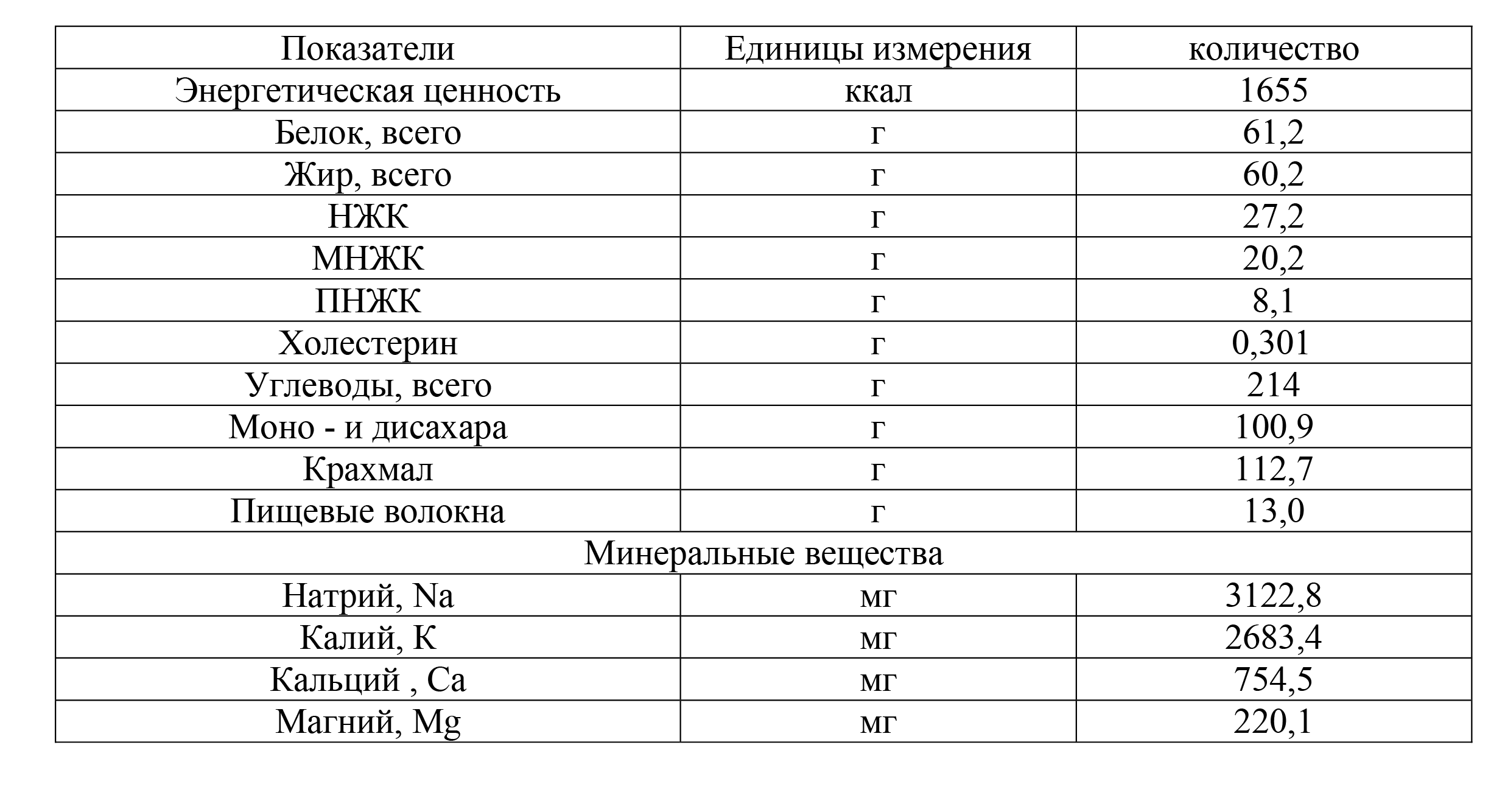 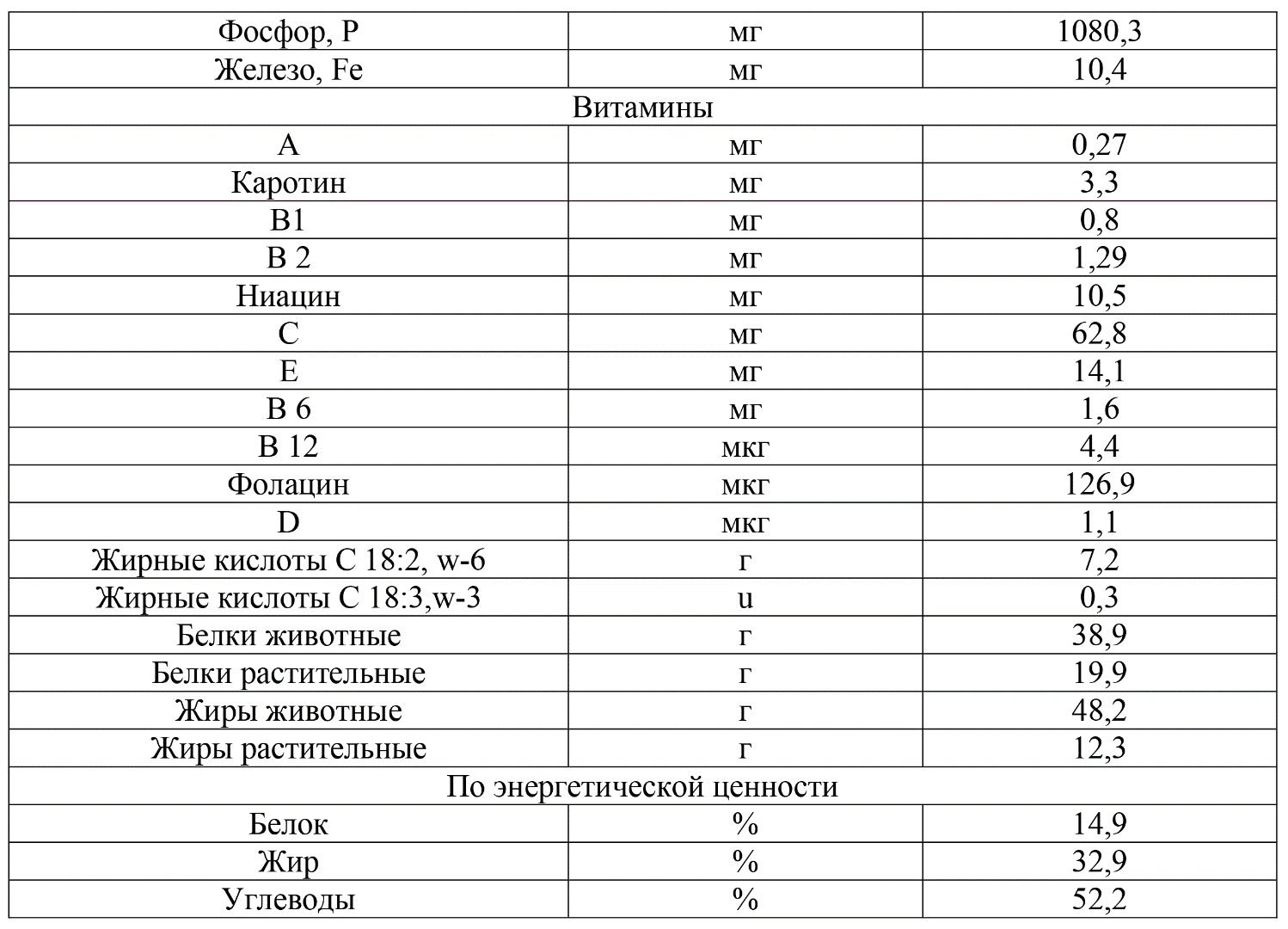 Основными задачами при организации питания воспитанников в организованных коллективов являются обеспечение детей качественным и безопасным питанием, соответствующим возрастным физиологическим потребностям в пищевых добавках и энергии, принципам рационального, сбалансированного, адекватного питания, предупреждение ( профилактика) инфекционных, в том числе кишечных инфекций и пищевых отравлений, и неинфекционных заболеваний к детей .Основной задачей медико- биологической (гигиенической) оценки рационов питания ( примерных меню) является оценка пищевой ценности, включающий расчет содержания пищевых веществ и энергетической  ценности их требованиям документов, регламентирующих питания организованных коллективов воспитанников.Оценка пищевой ценности 10- дневного меню.Основным нормативным документом , регламентирующим требованием к пищевой и энергетической ценности рациона питания воспитанников в ДОУ являются Санитарно-эпидемиологические правила и нормативы СанПиН 2.4.1.1249-03 «Санитарноэпидемиологические требования к устройству, содержанию и организация режима работы ДОУ» и «Нормы физиологических потребностей в энергии и пищевых веществ для различных групп населения РФ. Методические рекомендации МР 2.3.1.2432-08» В основу разработки примерного меню положены представленные в Приложении 10 к СанПиН 2.4.1.1249- 03 «Нормы питания детей в детских яслях, детских садах, яслях-садах и в санаторных дошкольных учреждениях ( граммом в день на одного ребенка)» Для расчёта пищевой ценности представленного и примерного меню использована разработанная НИИ питания РАМН база пищевой ценности продуктов и блюд, используемых в питании населения РФ. В основу разработки базы данных положены сведения о пищевой ценности пищевых продуктов и продуктовом составе блюд и кулинарных изделий, представленные в справочной литературе «см. список литературы» Пищевая ценность указана без учета потерь пищевых веществ при термической кулинарной обработке пищевых продуктов на основании продуктового состава блюд, представленных меню.Результаты расчета пищевой ценности по основным пищевым веществам, микронутриентам и соотношение основных пищевых веществ по калорийности представлена в таблице 1. Среднесуточная энергетическая ценность меню детей от 1,5 до 3 и 3- 7 лет с 10,5 часовым пребыванием в ДОУ составила 1655 ккал. Так как средние потери энергетической ценности в процессе приготовления и, раздачи и потребления пищи составляет 10%, то чистая утилизируемая энергетическая ценность меню составляет 1490 ккал. Если принять во внимание, что суточная норма физиологической потребности в энергии детей в возрасте от 1,5 до 3 и 3- 7 лет составляет 1800 ккал, то указанная величина потребления энергии в период пребывания в ДОУ составляет 83% от суточной потребности этой категории детей.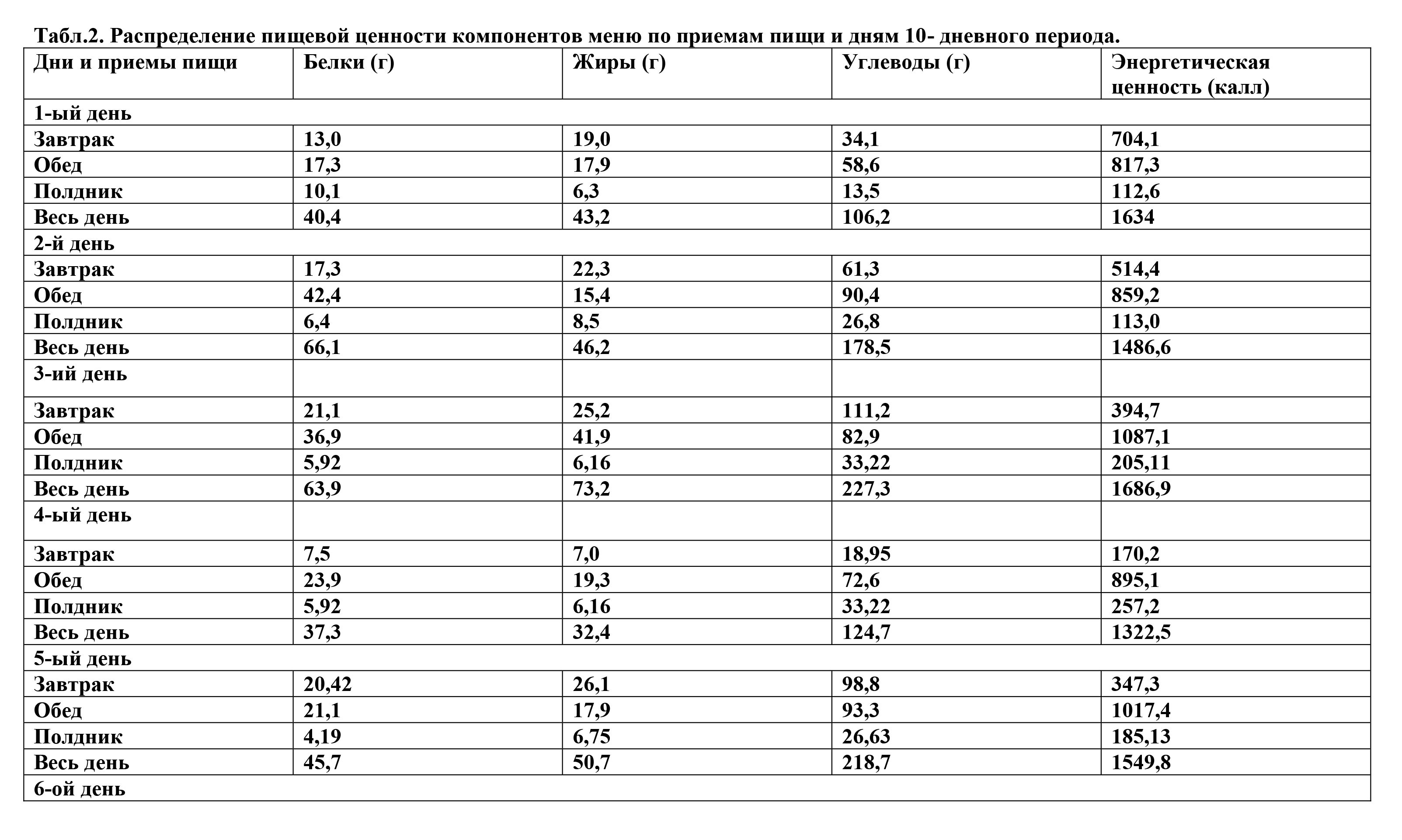 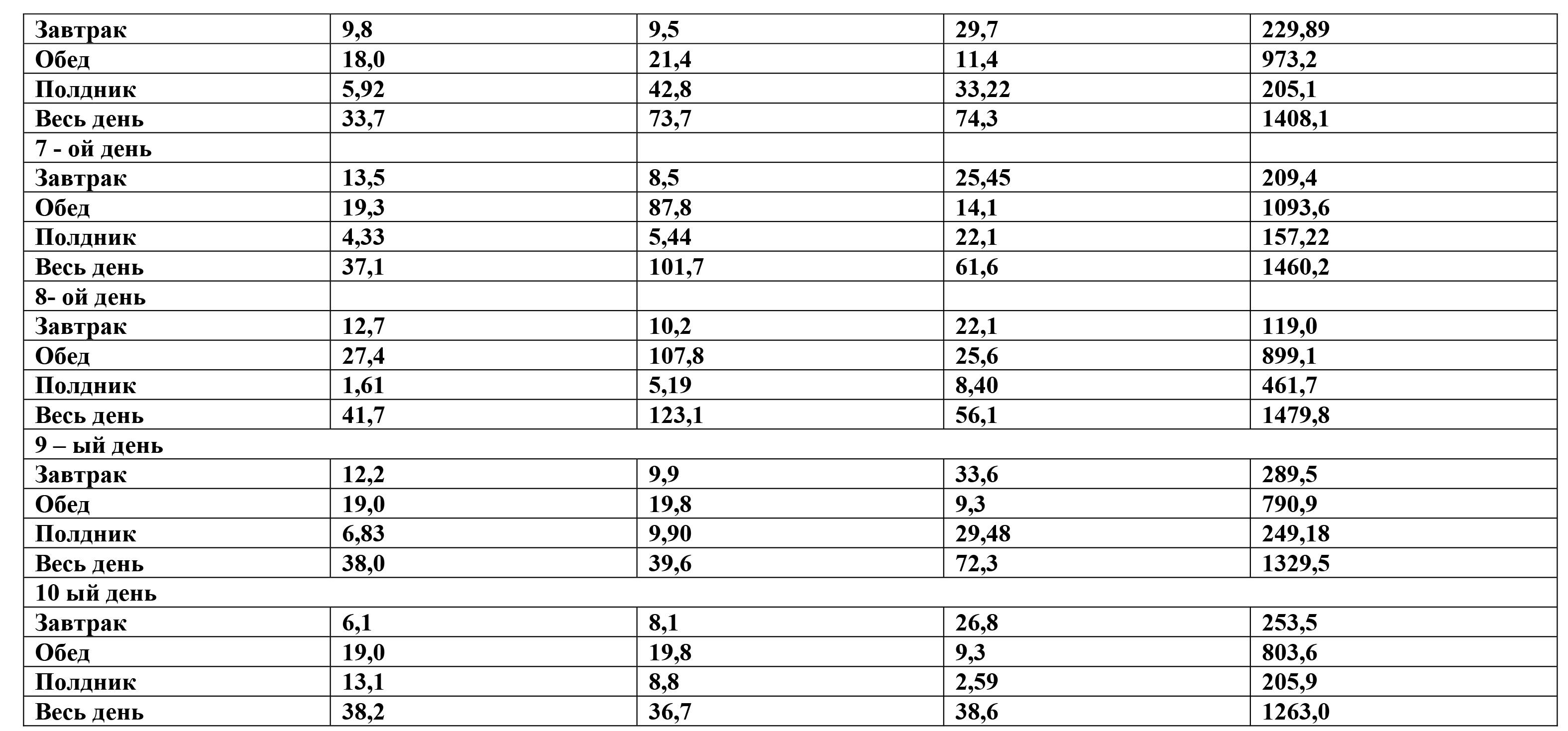 Как следует из данных представленных в табл.2 энергетическая ценность и содержание основных пищевых веществ равномерно распределены по дням и в течении каждого дня. В соответствии с режимом пребывания детей в ДОУ меню обеспечивает усиленный полдник, обеспечивающий не менее 20-25% суточной потребности в энергии данной возрастной группы детей.Анализ пищевой ценности 10- дневного мню показывает, что оно составлено возрастных физиологических потребностей детей в содержанию и организации режима работы ДОУ в части требований к пищевой ценности продуктового набора, положенного 10-дневного меню.Название блюд и продуктовВыход(г)Брутто (г)Нетто ( г)Белки (г)Жиры (г)Углеводы(г)Энергетическая ценность (ккал)V c№рецептурыЗавтракКаша пшенная молочная1509,628,734,02243,350,4568Крупа пшено3030Молоко7575Сахар55Масло сливочное33Сыр порционный3109,010026,026,83522,827Хлеб пшеничный70/3040403,73,749,0Масло сливочное12880,06,60,159,8Чай сладкий1800,40,40,33132Сахар351313Итого за завтрак13,019,034,1704,12 завтрак: Сок фруктовый150130ОбедСуп свекольный на мясном бульоне1502,082,963,795,212,344Свекла15,011,2Морковь4,84,8Бульон мясной120,0120,0Картофель9,89,8153,0Лук репчатый4,03,2Котлета мясная паровая6010,0410,75,3161,6099Говядина 1 категории89,081,0Хлеб пшеничный14,014,0Соль йодированнаяЛук репчатый8,06,4153,0Вода питьеваяВермишель с маслом1203,84,020,80137,25075Вермишель группы А36,036,0Соль йодированная0,50,5Масло сливочное66Кисель витаминизированный1500,10,019,081,115118Хлеб ржаной70/3030301,320,249,8836,2Итого за обед17,317,958,6817,3ПолдникПирожок с яблоками ( повидлом)604,194,787,0387,980,02139Мука пшеничная50,050,0Молоко125,025,0Яйцо0,12524,5Масло растительное4,04,0Дрожжи1,51,5Яблоко35,035,0Чай сладкий1800,30,36,001,536,5024,643,0132Сахар песок36,56,5Соль йодированная на целый день255Вода питьевая на весь деньКислота аскорбиновая на день0,050,05Итого за полдник10,16,313,5112,6Итого за день40,443,2106,21 634,0Название блюд и продуктовВыход(г)Брутто (г)Нетто ( г)Белки (г)Жиры (г)Углеводы(г)Энергетическая ценность (ккал)V c№рецептурыЗавтракСуп молочный с макаронами1509,628,734,02243,350,4533Макароны группы А36,036,04,03,327,2162,3Молоко7575Сахар55Масло сливочное33Хлеб пшеничный70/3040403,73,749,0Масло сливочное12880,06,60,159,8Чай сладкий1800,40,40,33132Сахар1313Итого за завтрак17,322,361,3514,42 завтрак: Сок фруктовый персиковый150130ОбедСуп фасолевый1502,880,349,5859,033,3945Картофель150105Морковь4,84,8Фасоль12,012,0Бульон мясной120,0120,0Зелень31,8Лук репчатый8,06,4153,0Котлета (кнели) рыбная6012,04,26,6114,00,1285Филе рыбное70,063,0Хлеб пшеничный14,014,0Соль йодированнаяЯйцо 1/8Лук репчатый8,06,4153,0Масло растительное33Картофельное пюре-1204,35,321,6169,32,0956Картофель200140Молоко5050Масло сливочное44Компот сухофруктов1800,520,013,4853,720,4112Хлеб пшеничный70/3030304,621,829,8157,2Итого за обед42,415,490,4859,2ПолдникОмлет натуральный6,48,52,681130,1877Яйцо0,2550,050,0Молоко125,025,0Масло сливочное0,12524,5Соль йодированная на целый день55Вода питьевая на весь деньКислота аскорбиновая на день0,050,05Итого за полдник6,48,52,68113Итого за день66,146,2154,31 486,6Название блюд и продуктовВыход(г)Брутто (г)Нетто ( г)Белки (г)Жиры (г)Углеводы(г)Энергетическая ценность (ккал)V c№рецептурыЗавтракЗапеканка рисовая с изюмом1203,914,1925,54158,933,4563Рис36,036,04,561,0885,32Молоко7575Изюм5,35,0Сахар355Яйцо0,1255,09,09,70,3127,0Масло сливочное33Хлеб пшеничный70/3040403,73,749,0Масло сливочное12880,06,60,159,8Чай сладкий1800,40,40,33132Сахар31313Итого за завтрак21,125,2111,2394,72 завтрак: Сок фруктовый персиковый150130ОбедСуп рыбный из консервов1504,071,046,6660,343,5442Картофель150105Рис (пшено)55Морковь1613Консервы(сайра)16,016,0Зелень31,8Лук репчатый8,06,4153,0Курица отварная22,614,21232,471,34108Цыплята 1 к ( потрошёные)120152,0133,76Соль йодированнаяКрупа гречневая рассыпчатая1205,704,8227,45180,342,0965Гречка46,046,0Масло сливочное44Кисель витаминизированный1800,00,01981,115118Хлеб пшеничный70/3030304,621,829,8157,2Салат из капусты, огурцом, сладким перцем1201,337,074,0385,5569,779Капуста50,040,0Огурцы32,030,4Перец сладкий32,024,0Лук репчатый8,06,4153,0Укроп3,02,2Масло растительное7,07,0Соль йодированная0,250,25Итого за обед36,941,982,91 087,1ПолдникБлинчики с вареньем605,926,1633,22205,112,69135Яйцо50,050,0Молоко125,025,0Масло сливочное0,12524,5Варенье503030Соль йодированная на целый день255Вода питьевая на весь деньКислота аскорбиновая на день0,050,05Итого за полдник5,926,1633,22205,11Итого за день60,170,3177,41 702,7Название блюд и продуктовВыход(г)Брутто (г)Нетто ( г)Белки (г)Жиры (г)Углеводы(г)Энергетическая ценность (ккал)V c№рецептурыЗавтракКаша манная с морковью1503,893,3118,95121,293,4515Крупа манная36,036,0Молоко7575Сахар55Масло сливочное1233Хлеб пшеничный70/3040403,73,749,0Чай сладкий1800,40,40,33132Сахар1313Итого за завтрак7,57,018,95170,22 завтрак: Сок фруктовый персиковый150130ОбедСуп крестьянский1501,270,816,646,043,5437Картофель150105Бульон куриный55Морковь1613Мука пшеничная16,016,0Зелень31,8Лук репчатый8,06,4Печень по-строгановски0,52102Печень говяжья60120115,014,45,783,55121,51Соль йодированнаяБульон или вода35,035,02,09Лук репчатый12,610,5Морковь21,016,8Рис отварной с овощами12029,429,42,253,6616,97125,701,3358Крупа рисоваяВода питьевая62,2Масло сливочное124,1Морковь12,510,0Лук репчатый11,810,0153,0Соль йодированнаяСалат витаминный с раст.маслом1201,147,157,86100,919,05Капуста белокочанная42,534,0Морковь красная25,020,0Лук репчатый12,510,0153,0Масло подсолнечное7,07,0Отвар шиповника1500,270,117,8637,8880,0129Хлеб пшеничный70/3030304,621,829,8157,2Итого за обед23,919,372,6895,1ПолдникВермишель с маслом1203,904,1020,84138,25075Вермишель группы А36,036,0Масло сливочное5,05,0Соль йодированная на целый день55Вода питьевая на весь деньИкра кабачковая50105,4100,01,98,97,7119,0Кислота аскорбиновая на день0,050,05Итого за полдник5,926,1633,22257,2Итого за день60,170,3177,41 322,5Название блюд и продуктовВыход(г)Брутто (г)Нетто ( г)Белки (г)Жиры (г)Углеводы(г)Энергетическая ценность (ккал)V c№рецептурыЗавтракКаша »Дружба»1503,165.0913.17111.580,4566Рис5.05.04,561,0885,32Молоко7575Пшено5,05,0Сахар3.03.0Вода питьевая12.012.09,09,70,3127,0Масло сливочное33Хлеб пшеничный70/3040403,73,749,0Масло сливочное12880,06,60,159,8Чай сладкий1800,40,40,33132Сахар1313Итого за завтрак20,4226,198,8347,32 завтрак: Сок фруктовый персиковый130ОбедСуп картофельный с клёцками на курином бульоне1802,550,868,4557,22,1243Картофель18,714,062,2Мука10,010,0Морковь6,46,4Яйцо0,1255,00Зелень31,8Лук репчатый8,06,4153,0Бульон куриный120,0120,061,0Мясо отварное тушеное с картофелем по домашнему1208,267,498,69140,073,94100Картофель72,054,062,2Масса тушеного мяса26,478,0Лук репчатый5,04,2153,0Морковь12,012,0Томаты10,08,5Лук1205,704,8227,45180,342,0965Морковь46,046,0Зелень44Компот сухофрукты1500,00,01981,115118Хлеб пшеничный70/3030304,621,829,8157,2Итого за обед21,117,993,31 017,4ПолдникПудинг рисовый1204,196,7526,63185,130,3474Яйцо0,250,2510,0Молоко125,025,0Масло сливочное25,525,5Крупа рис2530Соль йодированная на целый день255Вода питьевая на весь деньКислота аскорбиновая на день0,050,05Итого за полдник4,196,7526,63185,13Итого за день60,170,3177,41 549,8Название блюд и продуктовВыход(г)Брутто (г)Нетто ( г)Белки (г)Жиры (г)Углеводы(г)Энергетическая ценность (ккал)V c№рецептурыЗавтракКаша из овсяных хлопьев1503,893,3118,95108,223,4567Хлопья овсяные36,036,0Молоко7575Сахар55Масло сливочное33Хлеб пшеничный70/3040403,73,749,0Кофейный напиток1501,01,02,292,5210,7572,673,68126Сахар6,56,5Итого за завтрак9,89,529,7229,892 завтрак: Сок фруктовый персиковый150130ОбедБорщ на мясном бульоне1501,540,872,7132,493,5437Картофель15010562,2Мясной бульон4,04,0Морковь1613129,0Мука пшеничная16,016,0Свекла11,211,2155,0Зелень31,8Лук репчатый8,06,4153,0Тефтели из говядины( котлетное мясо)211,230,52102Говядина6010015,6213,506,09Соль йодированная2Бульон или вода35,035,02,09Лук репчатый12,610,5153,0Морковь21,016,8Яйцо0,1255,0Салат из огурцов с растительным маслом1200,867,102,6177,299,4517Огурцы95,090,0Петрушка (зелень)3,02,2Укроп3,02,2Масло подсолнечное7,07,0Соль йодированная2Итого за обед18,021,411,4973,2ПолдникБулочка со сгущенным молоком605,926,1633,22205,112,69135Яйцо50,050,0Молоко125,025,0Масло сливочное0,12524,5Мука3030Соль йодированная на целый день255Вода питьевая на весь деньКислота аскорбиновая на день0,050,05Итого за полдник5,9242,833,22205,11Итого за день33,770,374,31 499,4Название блюд и продуктовВыход(г)Брутто (г)Нетто ( г)Белки (г)Жиры (г)Углеводы(г)Энергетическая ценность (ккал)V c№рецептурыЗавтракЗапеканка гречневая с маслом1203,893,3118,95135,80,1877Крупа гречневая36,036,0Молоко7575Сахар55Масло сливочное33Яйцо1,2550,0Хлеб пшеничный70/3040403,73,749,0Чай сладкий с лимоном1500,30,36,001,536,5024,640,33132Сахар95,095,0Итого за завтрак13,58,525,45209,42 завтрак: Сок фруктовый персиковый150130ОбедРассольник на мясном бульон1501,540,872,71147,570,3693Картофель15010562,2Мясной бульон4,04,0Морковь1613129,0Мука пшеничная16,016,0Огурцы соленые12,09,6155,0Зелень31,8Лук репчатый8,06,4153,0Гуляш из отварного мяса211,230,52102Говядина6010015,6213,506,09Соль йодированнаяБульон или вода35,035,02,09Лук репчатый12,610,5153,0Морковь21,016,8Мука2,02,0Пюре картофельное1202,1773,55,3682,602,0956картофель98,073,5Молоко28,028,0Укроп3,02,2Масло подсолнечное7,07,0Соль йодированнаяИтого за обед19,387,814,11,093,6ПолдникПудинг манный1204,335,4422,1157,220,0873Яйцо0,2510,0Молоко125,025,0Масло сливочное120,12524,5Манка25,525,5Соль йодированная на целый день255Вода питьевая на весь деньКислота аскорбиновая на день0,050,05Итого за полдник4,335,4422,1157,22Итого за день37,1101,761,61 1283,2Название блюд и продуктовВыход(г)Брутто (г)Нетто ( г)Белки (г)Жиры (г)Углеводы(г)Энергетическая ценность (ккал)V c№рецептурыЗавтракКаша рисовая с изюмом1503,024,9815,66119,670,4570Крупа рис36,036,0Молоко7575Изюм3,03,0Сахар55Масло сливочное33Хлеб пшеничный70/3040403,73,749,0Чай сладкий1500,30,36,001,536,5024,640,33132Сахар95,095,0Итого за завтрак12,710,222,11192 завтрак: Сок фруктовый персиковый150130ОбедСуп рыбный из горбуши1506,370,304,6152,722,9541Картофель15010562,2Филе горбуши20,018,8Морковь1613129,0Пшено2,02,0Огурцы соленые12,09,6155,0Зелень31,8Лук репчатый8,06,4153,0Колбаса (сосиски) вареная209,02996Колбаса60101,0100,017,215,60,2Вермишель (макароны)1203,904,1020,84138,25075Вермишель (макароны)36,036,0Масло подсолнечное7,07,0Соль йодированная2Итого за обед27,4107,825,6899,1ПолдникВинегрет с растительным маслом401,615,198,4091,5111,02Свекла31,024,0155,0Картофель42,732,062,2Лук репчатый6,05,0153,0Горошек зеленый11,07,0Огурец, консервированный без уксуса18,014,0Масло подсолнечное5,05,0Соль йодированная на целый день255Вода питьевая на весь деньКислота аскорбиновая на день0,050,05Итого за полдник1,615,198,40461,7Итого за день41,7123,156,11 479,8Название блюд и продуктовВыход(г)Брутто (г)Нетто ( г)Белки (г)Жиры (г)Углеводы(г)Энергетическая ценность (ккал)V c№рецептурыЗавтракКартофель отварной, запеченный с маслом.150150,7113,02,362,8515,33115,6310,8455Зеленый горошек отварной154,0100,03,10,26,540,0103 аМасло сливочное3,03,0Хлеб пшеничный70/3040403,73,749,0Какао - напиток150105,2105,23,103,2011,1884,910,54117 аМолоко95,095,0Итого за завтрак12,29,933,6289,52 завтрак: яблоко100130ОбедЩи на мясном бульоне1500,840,673,6924,69,8730Картофель15010562,2Морковь1613129,0Бульон мясной120,0120,0Капуста25,025,0Соль йодированнаяЗелень31,8Лук репчатый8,06,4153,0Суфле из отварного мяса запеченное102,793,518,1719,215,68269,180,09104Говядина120/130Молоко52,052,0Мука пшеничная6,06,0Яйцо куриное0,2510,0Соль йодированная2Лук репчатый8,06,4153Итого за обед19,019,89,3790,9ПолдникПирожок печеный с капустой1206,839,9029,48249,181,31138Мука пшеничная35,835,8Молоко28,028,0Лук репчатый6,05,0153,0Яйцо куриное0,1255,0Дрожжи1,51,5Масло подсолнечное55,05,0Соль йодированная на целый день255Вода питьевая на весь деньКислота аскорбиновая на день0,050,05Итого за полдник6,839,9029,48249,18Итого за день38,039,672,31 329,5Название блюд и продуктовВыход(г)Брутто (г)Нетто ( г)Белки (г)Жиры (г)Углеводы(г)Энергетическая ценность (ккал)V c№рецептурыЗавтракКаша рисовая (изюмом)15010103,024,9815,66119,670,4570РисМасло сливочное555Молоко75Соль йодированная3Хлеб пшеничный с маслом70/3049,0Чай сладкий150105,2105,23,103,2011,1884,910,54132Итого за завтрак6,18,126,8253,52 завтрак: Сок фруктовый персиковый150130ОбедСуп гороховый на мясном бульоне1502,860,248,0650,949,8735Картофель15010562,2Морковь1613129,0Бульон мясной120,0120,0Горох25,025,0Соль йодированная22Зелень31,8Лук репчатый8,06,4153,0Запеканка картофельная с мясом102,793,58,498,357,28151,940,0995Говядина120/130Молоко52,052,0Мука пшеничная6,06,0Яйцо куриное0,2510,0Соль йодированная22Масло подсолнечное33Лук репчатый8,06,4153Салат из отварной свеклы с чесноком с растительным маслом40Свекла115,092,01,667,098,50103,534,8118Чеснок5,04,25Масло подсолнечное7,07,0Соль йодированная22Сок фруктовый150150150Итого за обед19,019,89,3803,6ПолдникМакаронные изделия с тертым сыром12035,835,87,147,3619,48181,290,3976Макароны группы А35,835,8Сыр1515,014,0Масло сливочное121212Чай сладкий1500,30,36,001,536,5024,640,33132Соль йодированная на целый день55Вода питьевая на весь деньКислота аскорбиновая на день0,050,05Итого за полдник13,18,825,9205,9Итого за день38,236,762,01 263